О внесении изменений в постановление главы Завитинского района от 26.02.2021 № 88В соответствии с постановлением Правительства Российской Федерации от 04.03.2021 № 316п о с т а н о в л я ю:1. Внести в постановление главы Завитинского района от 26.02.2021 № 88 «Об утверждении Порядка предоставления субсидий субъектам малого и среднего предпринимательства, осуществляющим деятельность в сфере общественного питания» следующие изменения:В приложении к постановлению:1.1. Подпункт 13 пункта 1.7 изложить в новой редакции:«13) не осуществляют производство и (или) реализацию подакцизных товаров, а также добычу и (или) реализацию полезных ископаемых, за исключением общераспространенных полезных ископаемых.В 2021 году субсидии могут предоставляться субъектам малого и среднего предпринимательства, ведущим деятельность в отраслях российской экономики, в наибольшей степени пострадавших в условиях ухудшения ситуации в результате распространения новой коронавирусной инфекции, перечень которых утвержден постановлением Правительства Российской Федерации от 03.04.2020 № 434 «Об утверждении перечня отраслей российской экономики, в наибольшей степени пострадавших в условиях ухудшения ситуации в результате распространения новой коронавирусной инфекции», осуществляющим при этом деятельность, связанную с производством (реализацией) подакцизных товаров.».1.2. Приложение №1 к Порядку предоставления субсидий субъектам малого и среднего предпринимательства, осуществляющим деятельность в сфере общественного питания, изложить в новой редакции согласно приложению к настоящему постановлению.2. Настоящее постановление подлежит официальному опубликованию.3. Контроль за исполнением настоящего постановления возложить на первого заместителя главы администрации Завитинского района А.Н. Мацкан.Глава Завитинского района                                                                        С.С. ЛиневичПриложение к постановлению главы Завитинского районаот 18.03.2021 № 120Приложение № 1к ПорядкуЗАЯВЛЕНИЕна предоставление субсидииОзнакомившись с Порядком предоставления субсидий субъектам малого и среднего предпринимательства, осуществляющим деятельность в сфере общественного питания_____________________________________________________________________________             (полное наименование субъекта малого и среднего предпринимательства)сообщаю следующие сведения:Заполнению подлежат все строки, в случае отсутствия информации ставится прочерк.Предоставляю согласие:1) на обработку (включая сбор, запись, систематизацию, накопление, хранение, уточнение (обновление, изменение), извлечение, использование, блокирование, удаление) персональных данных, включая размещение (публикацию) информации об участнике отбора, о подаваемом участником отбора предложении (заявке), иной информации об участнике отбора, связанной с соответствующим отбором в средствах массовой информации, информационно-телекоммуникационной сети «Интернет» и социальных сетях, на публикацию сведений в Едином реестре субъектов малого и среднего предпринимательства - получателей поддержки__________________________________________________________________   (наименование юридического лица, индивидуального предпринимателя)2) на осуществление администрацией Завитинского района и уполномоченным органом финансового контроля обязательных проверок соблюдения условий, целей и порядка предоставления субсидии.Руководитель субъектамалого или среднегопредпринимательства      _____________        _________________________                                                           (подпись)                          (расшифровка подписи)«__» _____________ 20__ годаНастоящим подтверждаю следующее:1) не являюсь иностранным юридическим лицом, а также российским юридическим лицом, в уставном (складочном) капитале которого доля участия иностранных юридических лиц, местом регистрации которых являются государство или территория, включенные в утверждаемый Министерством финансов Российской Федерации перечень государств и территорий, предоставляющих льготный налоговый режим налогообложения и (или) не предусматривающих раскрытия и представления информации при проведении финансовых операций (офшорные зоны), в совокупности превышает 50 процентов;2) не нахожусь в процессе реорганизации, ликвидации, банкротства;3) в отношении ________________________________________________                               (наименование юридического лица, индивидуального предпринимателя)и должностных лиц отсутствуют факты нарушения  ограничительных мероприятий при осуществлении деятельности, предусмотренных распоряжением губернатора Амурской области от 27.01.2020 № 10-р «О введении режима повышенной готовности» в части режима работы в декабре 2020 года;4) не является организацией общественного питания:являющихся объектами дорожного сервиса и расположенных вне границ населенных пунктов; осуществляющих деятельность по обслуживанию пассажиров в аэропортах, на железнодорожных вокзалах, на автовокзалах и автостанциях; организации питания закрытого типа;столовых.Субъект малого или среднего предпринимательства несет предусмотренную действующим законодательством Российской Федерации ответственность за недостоверность представленных сведений, повлекшую неправомерное получение бюджетных средств.Руководитель субъектамалого или среднегопредпринимательства      _____________        _________________________                                                           (подпись)                           (расшифровка подписи)«__» _____________ 20__ годаМ.П. (при наличии)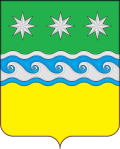 АДМИНИСТРАЦИЯ ЗАВИТИНСКОГО РАЙОНА АМУРСКАЯ ОБЛАСТЬГЛАВА ЗАВИТИНСКОГО РАЙОНАП О С Т А Н О В Л Е Н И Е18.03.2021                                                                                                   № 120г. ЗавитинскИсполнитель: Начальник отдела экономического развития и муниципальных закупокА.В. КлимоваСогласовано:Начальник отдела по труду, социальным и правовым вопросамС.С. СегодинаУправляющий деламиЕ.В.РозенкоПервый заместитель главы администрации Завитинского районаА.Н. МацканРег. № _________________________В отдел экономическогоразвития и муниципальных закупок администрацииЗавитинского районаДата ___________________________В отдел экономическогоразвития и муниципальных закупок администрацииЗавитинского районаВремя __________________________В отдел экономическогоразвития и муниципальных закупок администрацииЗавитинского районаПодпись ____________________________В отдел экономическогоразвития и муниципальных закупок администрацииЗавитинского районаПолное и сокращенное наименование участника отбора, организационно-правовая форма (фамилия, имя, отчество (последнее – при наличии) индивидуального предпринимателя)Фамилия, имя, отчество (последнее – при наличии) руководителя участника отбора (индивидуального предпринимателя)ИННОГРН (ОГРНИП)КППФИО контактного лица, должность Номер контактного телефона участника отбораЭлектронный адрес участника отбора (e-mail)Юридический адресПочтовый адрес участника отбора Наименование и адрес расположения объекта предпринимательской деятельностиКоличество работниковПрименяемая система налогообложенияРеквизиты для перечисления субсидии, в том числе:- наименование банка, в котором открыт расчетный счет- расчетный счет- корреспондентский счет- БИК- ИНН- КПП